ПОЯСНИТЕЛЬНАЯ ЗАПИСКА
к рабочей программе по физической культуре
для учащихся 11 классов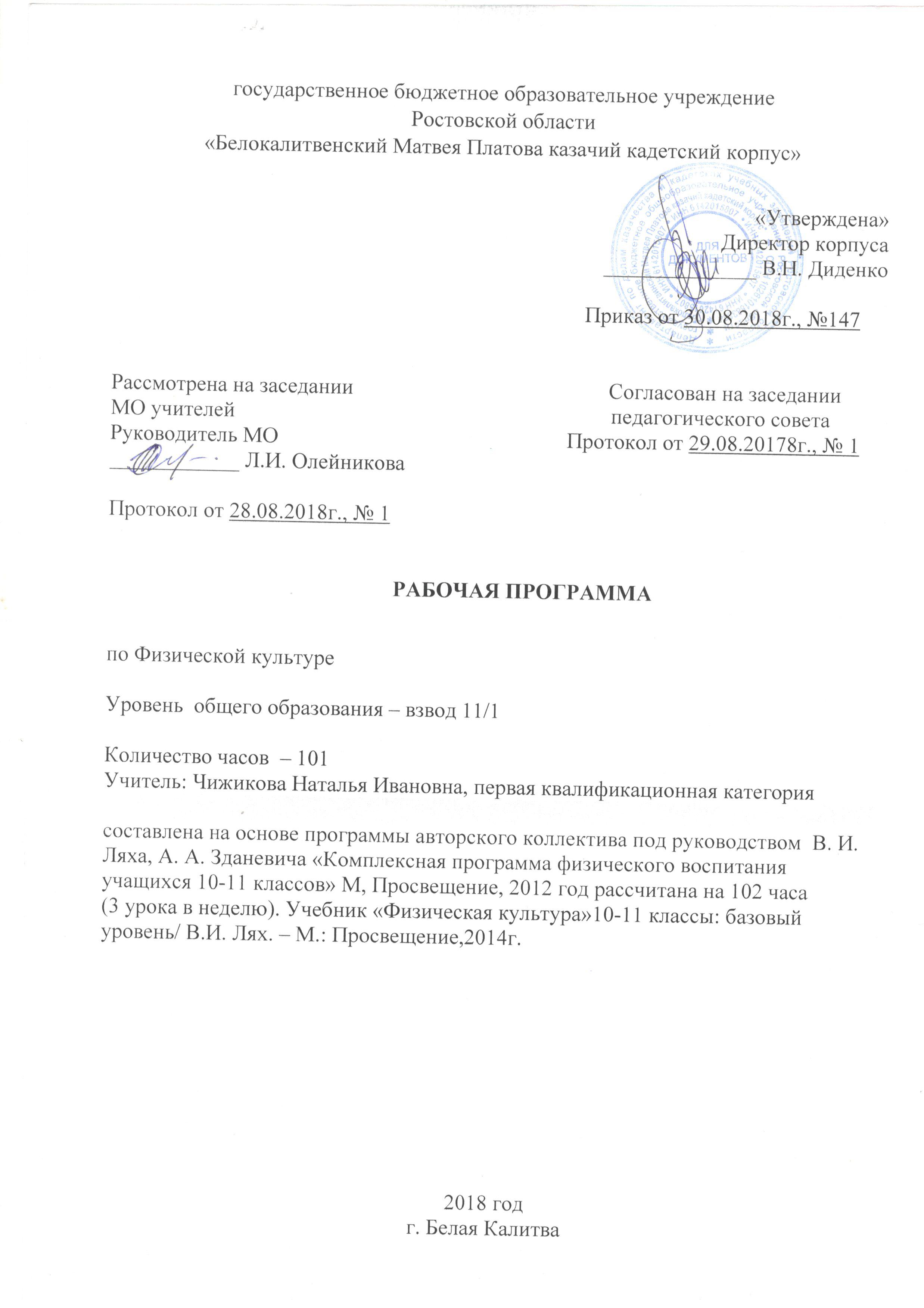 Данная программа разработана с учетом следующей нормативной базы:- Федеральный закон от 29.12.2012 г.,№ 273-ФЗ « Об образовании Российской Федерации»; - Приказ Минобразования России от 05.03.2004 N 1089 "Об утверждении федерального компонента государственных образовательных стандартов начального общего, основного общего и среднего (полного) - Приказ Минобразования России  от 9 марта . № 1312 «Об утверждении федерального базисного учебного плана и примерных учебных планов для образовательных учреждений Российской Федерации, реализующих программы общего образования» (в ред. Приказов Минобрнауки РФ от 20.08.2008 N 241, от 30.08.2010 N 889, от 03.06.2011 N 1994,от 01.02.2012 N 74)          - приказ Минобрнауки России от 31.03.2014 г, №253 «Об утверждении федеральных перечней учебников, рекомендованных к использованию в образовательном процессе в ОУ, реализующих образовательные программы общего образования и имеющих государственную аккредитацию, на 2014- 2015 уч.год» с изменениями, внесенными:приказом Минобрнауки России от 8 июня 2015 года № 576; 
приказом Минобрнауки России от 28 декабря 2015 года № 1529; 
приказом Минобрнауки России от 26 января 2016 года № 38. приказом  Минобрнауки России от 21 апреля 2016 года № 459приказом Минобрнауки России от 29 декабря 2016 года № 1677 приказом  Минобрнауки России от 26 января 2017 года № 15 - письмо МО РО от 24.04.2018 г., № 24/4.1-5705 «Рекомендации по составлению  учебного плана образовательных организаций , реализующих программы общего образования, расположенных на территории РО на 2018-2019 уч.год»;- Учебный план кадетского корпуса на 2018-2019 учебный год;- Рабочий план разработан на основе Примерной программы и авторской программы «Комплексная программа физического воспитания учащихся 1–11 классов» В. И. Ляха, А. А. Зданевича. (М.: Просвещение, 2008).В соответствии с ФБУПП учебный предмет «Физическая культура» вводится как обязательный предмет в средней школе, на его преподавание отводится  102 часа в год.Программа реализуется средствами предмета «Физическая культура» на основе авторского коллектива под руководством  В. И. Ляха, А. А. Зданевича «Комплексная программа физического воспитания учащихся 10-11 классов». Рабочие программы 10-11 классов. М,«Просвещение», 2012 год рассчитаны  на 102 часа (3 урока в неделю). Учебник «Физическая культура»  10-11 классы: базовый уровень/ В.И. Лях. – М.: Просвещение,2014г.Содержание курса направленно на достижение следующих целей физичекого воспитания:Целью физического воспитания в школе является содействие всестороннему развитию личности посредством формирования физической культуры личности школьника. Слагаемыми физической культуры являются: крепкое здоровье, хорошее физическое развитие, оптимальный уровень двигательных способностей, знания и навыки в области физической культуры, мотивы и освоенные способы (Умения) осуществлять физкультурно-оздоровительную и спортивную деятельность.Достижение цели физического воспитания обеспечивается решением следующих основных задач, направленных на: обучение жизненно важным двигательным умениям и навыкам;приобретение необходимых знаний в области физической культуры и спорта;воспитание потребности и умения самостоятельно заниматься физическими упражнениями, сознательно применять их в целях отдыха, тренировки, повышения работоспособности и укрепления здоровья;содействие воспитанию нравственных и волевых качеств, развитие психических процессов и свойств личности. содействие гармоничному физическому развитию, развитие устойчивости организма к неблагоприятным условиям внешней среды, воспитание ценностньтх ориентаций на здоровый образ жизни и привычки соблюдения личной гигиены;дальнейшее развитие координационных (ориентирование в пространстве, перестроение двигательных действий, быстрота и точность реагирования на сигналы, согласование движений, ритм, равновесие, точность воспроизведения и дифференцирования основных параметров движений) и кондиционных (скоростно-силовых, скоростных, выносливости, силы и гибкости) способностей;углубление представления об основных видах спорта, соревнованиях, снарядах и инвентаре, соблюдение правил техники безопасности во время занятий, оказание первой помощи при травмах;расширение двигательного опыта посредством овладения новыми двигательными действиями и формирование умений применять их в различных по сложности условиях;дальнейшее развитие кондиционных (силовых, скоростно-силовых, выносливости, скорости и гибкости) и координационных (быстроты перестроения двигательных действий, согласования, способностей к произвольному расслаблению мышц, вестибулярной устойчивости и др.) способностей;формирование знаний о закономерностях двигательной активности, спортивной тренировке, значении занятий физической культурой для будущей трудовой деятельности, выполнении функции отцовства и материнства, подготовку к службе в армии;формирование адекватной самооценки личности, нравственного самосознания, мировоззрения, коллективизма, развитие целеустремленности, уверенности, выдержки, самообладания;Описание места учебного  предмета в  учебном плане.Федеральный базисный учебный план для образовательных учреждений Российской Федерации отводит 102 часа для обязательного изучения учебного предмета «Физическая культура» на этапе основного общего образования, из расчета 3 часа в неделю.  При этом в ней предусмотрен резерв свободного учебного времени в объеме 50 учебных часов (или 14,25 %), предназначенный учителям образовательных учреждений для реализации их собственных подходов по структурированию и дополнительному насыщению учебного материала, использованию разнообразных форм организации учебного процесса, внедрению современных методов обучения и педагогических технологий.Для реализации программного содержания в учебном процессе используется  учебник: Физическая культура 10 – 11 класс под редакцией М.Я. Виленского, М.: Просвещение, 2014Программный материал делится на две части – базовую и вариативную. В базовуючасть входит материал в соответствии с федеральным компонентом учебного плана, региональный компонент (лыжная подготовка заменяется кроссовой). Освоение базовых основ физической культуры объективно необходимо и обязательно для каждого ученика. Без базового компонента невозможна успешная адаптация к жизни в человеческом обществе и эффективное осуществление трудовой деятельности независимо от того, чем бы хотел молодой человек заниматься в будущем. Базовый компонент составляет основу общегосударственного стандарта общеобразовательной подготовки в сфере физической культуры и не зависит от региональных, национальных и индивидуальных особенностей ученика.Базовая часть выполняет обязательный минимум образования по предмету «Физическая культура». Вариативная частьобусловлена необходимостью учета индивидуальных способностей детей, региональных, национальных и местных особенностей работы школ. Включает в себя программный материал по волейболу, футболу, баскетболу. Программный материал расширяется по разделам каждый год за счет увеличения и усложнения элементов на базе ранее пройденных. Для прохождения теоретических сведений выделяется время как в процессе уроков, так и отдельно один час в четверти.Важной особенностью образовательного процесса в средней школе является оценивание учащихся, предусмотренное как по окончании раздела, так и по мере освоения умений и навыков. По окончании основной школы учащийся должен показать уровень физической подготовленности не ниже результатов, приведенных в разделе «Демонстрировать», что соответствует обязательному минимуму содержания образования. По окончании средней школы учащийся сдает дифференцированный зачет.Содержание данной программы предназначено для учащихся основной и подготовительной медицинских групп. УМКУчебно- методический комплект под руководством В. И. Ляха, А. А. Зданевича («Комплексная программа физического воспитания учащихся 10–11 классов» Рабочие программы 1-11 классы. М,«Просвещение», 2012 годрассчитаны  на 102 часов (3 урока в неделю). Учебник И. Ляха «Физическая культура »ТРЕБОВАНИЯ К УРОВНЮПОДГОТОВКИ ВЫПУСКНИКОВ:В результате изучения физической культуры на базовом уровне ученик должензнать/понимать:роль физической культуры и спорта в формировании здорового образа жизни, организации   активного отдыха и профилактике вредных привычек; основы формирования двигательных действий и развития физических качеств;способы закаливания организма и основные приемы самомассажа;влияние оздоровительных систем физического воспитания на укрепление здоровья,   профилактику профессиональных заболеваний и вредных привычек;способы контроля и оценки физического развития и физической подготовленности;правила и способы планирования системы индивидуальных занятий физическимиупражнениями различной направленности;уметь:составлять и выполнять комплексы упражнений утренней и корригирующей  гимнастики с учетом индивидуальных особенностей организма; выполнять акробатические, гимнастические, легкоатлетические упражнения (комбинации), технические действия спортивных игр; выполнять комплексы общеразвивающих упражнений на развитие основных физических качеств, адаптивной (лечебной) физической культуры с учетом состояния здоровья и физической подготовленности;осуществлять наблюдения за своим физическим развитием и физической подготовленностью, контроль за техникой выполнения двигательных действий и режимами физической нагрузки; осуществлять судейство школьных соревнований по одному из программных видов спорта;преодолевать искусственные и естественные препятствия с использованием разнообразных способов передвижения;выполнять простейшие приемы самомассажа и релаксации;выполнять приемы защиты и самообороны, страховки и самостраховки;осуществлять творческое сотрудничество в коллективных формах занятий физической культурой;использовать приобретенные знания и умения в практической деятельности и повседневной жизни:для проведения самостоятельных занятий по формированию индивидуального телосложения и коррекции осанки, развитию физических  качеств,  совершенствованию техники движений;включения занятий физической культурой и спортом в активный отдых и досуг. дальнейшее развитие психических процессов и обучение основам психической регуляции.для повышения работоспособности, укрепления и сохранения здоровья;подготовки к профессиональной деятельности и службе в Вооруженных Силах Российской Федерации;организации и проведения индивидуального, коллективного и семейного отдыха, участия вмассовых спортивных соревнованиях;активной творческой жизнедеятельности, выбора и формирования здорового образа жизни;Объяснять:Роль и значение физической культуры в развитии общества и человека, цели и принципы современного олимпийского движения, его роль и значение в современном мире.Роль и значение занятий физической культурой в укреплении здоровья человека, профилактики вредных привычек, ведении здорового образа жизни.Характеризовать:Индивидуальные особенности физического и психического развития и их связь с регулярными занятиями.Особенности функционирования основных органов и структур организма во время занятий, особенности планирования индивидуальных занятий различной направленности и контроля их эффективности.Особенности обучения и самообучения двигательным действиям.Соблюдать правила:Личной гигиены и закаливания.Организация и проведение самостоятельного и самодеятельного форм занятий физическими упражнениями и спортом.Культура поведения и взаимодействия во время коллективных занятий и соревнований.Профилактика травматизма и оказание первой помощи при травмах и ушибах.Проводить:Самостоятельные и самодеятельные занятия физическими упражнениями с общей профессионально-прикладной и оздоровительно-коррегирующей направленности.Приемы страховки и самостраховки во время занятий.Приемы массажа и самомассажа.Занятия физической культуры и спортивные соревнования с учащимися младших классов.Судейство соревнований по одному из видов спорта.Составлять:	Индивидуальные комплексы физических упражнений различной направленности.Планы-конспекты индивидуальных занятий.Определять:Уровни индивидуального физического развития.Эффективность занятий физическими упражнениями, функциональное состояние организма.Дозировка физической нагрузкиДемонстрировать:Двигательные умения, навыки, способности:Уметь с максимальной скоростью пробегать 100 м с низкого старта.В равномерном темпе бегать до 30 мин юноши и до 20 мин девушки.Метать различные по форме и по массе снаряды с места и с полного разбега.Учебные нормативыпо освоению навыков, умений, развитию двигательных качествДвигательные умения, навыки и способности:В метанаях на дальность и на меткость: метать различные по массе и форме снаряды (гранату, утяжеленные малые мячи резиновые палки и др.) с места и с полного разбега 12—15 м, с использованием четьтрехшажного варианта бросковьтх шагов метать различные по массе и форме снаряды в горизонтальнук цель 2,5 х 2,5 М 15—25 м; метать теннисный мяч в вертикальную цель 1 х 1 м с 15—20 м .В гимнастических и акробатических упражнениях: 	выполнять комбинацию из пяти элементов на брусьях или перекладине ; выполнять опорный прыжок ноги врозь через коня в длину высотой 115—125 см; лазать по двум канатам без помощи ног и по одному канату с помощью ног на скорость .В спортивных играх: демонстрировать и применять в игре или в процессе выполнения специально созданного комплексного упражнения основные технико-тактические действия одной из спортивных игр.Физическая подготовленностьсоответствовать, как минимум, среднему уровню показателей развития физических способностей , с учетом региональных условий и индивидуальных возможностей учащихся.Способы фазкультурно-оздоровательной деятельности:использовать различные виды физических упражнений с цельюсамосовершенствования, организации досуга и здорового образа жизни; осуществлять коррекцию недостатков физического развития; проводитьсамоконтроль и саморегуляцию физических и психических состояний.Способы спортивной деятельности: участвовать в соревновании по легкоатлетическому четырехборью: бег 100 м, прыжок в длину или высоту метание мяча, бег на выносливость; осуществштть соревновательную деятельность по одному из видов спорта.Правила поведения на занятиях физическими упражнениями: согласовывать свое поведение с интересами коллектива; при выполнении упражнений критически оценивать собственные достижения, поощрять товарищей, имеющих низкий уровень физической подготовленности; сознательно тренироваться и стремиться к возможно лучшему результату на соревнованиях.Тематическое планирование  Календарно-тематическое планирование по физической культуре                                   11 класс на I – II полугодие 2018-2019 учебный год.Распределение учебного времени
реализации программного материала
по физической культуре Календарно-тематическое планирование учебного материалапо физической культуре  I четверть  взвод 11/1Система оценки планируемых результатов:Оценка успеваемости по физической культуре в 11 классах производится на общих основаниях и включает в себя качественные и количественные показатели: уровень соответствующих знаний, степень владения двигательными умениями и навыками, умение осуществлять физкультурно-оздоровительную и спортивную деятельность, выполнение учебных нормативов. Учитывая психологические особенности подростков, следует глубже аргументировать выставление той или иной оценки, шире привлекать учащихся к оценке своих достижений и достижений товарищей. Оценка должна стимулировать активность подростка, интерес к занятиям физической культурой, желание улучшить собственные результаты. В этой связи при оценке успеваемости учитель должен в большей мере ориентироваться на темпы продвижения ученика в развитии его двигательных способностей, поощрять его стремление к самосовершенствованию, к углублению знаний в области физической культуры и ведению здорового образа жизни.Учитель должен обеспечить каждому ученику одинаковый доступ к основам физической культуры, опираться на широкие и гибкие методы и средства обучения для развития учащихся с разным уровнем двигательных и психических способностей. На занятиях по физической культуре следует учитывать интересы и склонности детейКритерии оценивания подготовленности учащихся по физической культуре.	Критерии оценивания по физической культуре являются качественными и количественными.	Качественные критерии успеваемости характеризуют степень овладения программным материалом: знаниями, двигательными умениями и навыками, способами физкультурно-оздоровительной деятельности, включёнными в обязательный минимум содержания образования и в школьный образовательный стандарт.	Количественные критерии успеваемости определяют сдвиги в физической подготовленности, складывающиеся из показателей развития основных физических способностей: силовых, скоростных, координационных, выносливости, гибкости и их сочетаний, что отражает направленность и уровни реализуемых образовательных программ.	Осуществляя оценивание подготовленности по физической культуре, учитель реализует не только собственно оценочную, но и стимулирующую и воспитывающую функции, учитывая темп (динамику изменения развития физических качеств за определённый период времени, а не в данный момент) и индивидуальные особенности учащихся (типы телосложения, психические и физиологические особенности). При этом учителю необходимо быть максимально тактичным, внимательным, не унижать человеческое достоинство обучающегося, заботясь о повышении и дальнейшем развитии интереса к физической культуре.	Итоговая отметка выставляется учащимся за овладение темы, раздела, за четверть (в старших классах – за полугодие), за учебный год. Она включает в себя текущие отметки, полученные учащимися за овладение всеми составляющими успеваемости: знаниями, двигательными умениями и навыками, а также отражает сдвиги в развитии физических способностей, умений осуществлять физкультурно-оздоровительную деятельность.	Критерии оценивания успеваемости по базовым составляющим физической подготовки учащихся:1. Знания	При оценивании знаний по предмету «Физическая культура» учитываются такие показатели: глубина, полнота, аргументированность, умение использовать их применительно к конкретным случаям и занятиям физическими упражнениями.	С целью проверки знаний используются следующие методы: опрос, проверочные беседы (без вызова из строя), тестирование.2. Техника владения двигательными умениями и навыками	Для оценивания техники владения двигательными умениями и навыками используются следующие методы: наблюдение, вызов из строя для показа, выполнение упражнений, комбинированный метод. 3. Владение способами и умение осуществлять физкультурно-оздоровительную деятельность4. Уровень физической подготовленности учащихся	При оценке физической подготовленности приоритетным показателем является темп прироста результатов. Задание учителя по улучшению показателей физической подготовленности (темп прироста) должны представлять определённую трудность для каждого учащегося, но быть реально выполнимыми. Достижение этих сдвигов при условии систематических занятий даёт основание учителю для выставления высокой оценки.	Общая оценка успеваемости складывается по видам программы: по гимнастике, баскетболу, волейболу, лёгкой атлетике – путём сложения конечных оценок, полученных учеником по всем видам движений, и оценок за выполнение контрольных упражнений.	Оценка успеваемости за учебный год производится на основании оценок за учебные четверти с учётом общих оценок по разделам программы. При этом преимущественное значение имеют оценки за умение и навыки осуществлять собственно двигательную, физкультурно-оздоровительную деятельность.переень учебно – методических средств обучения:ЛИСТ ФИКСИРОВАНИЯ ИЗМЕНЕНИЙ И ДОПОЛНЕНИЙ В РАБОЧЕЙ ПРОГРАММЕ№ п/пОпределен-ныеспособ-Контрольноеупражнение (тест)Возраст, летУровеньУровеньУровеньУровеньУровеньУровень№ п/пОпределен-ныеспособ-Контрольноеупражнение (тест)Возраст, летюношиюношиюношидевушкидевушкидевушки№ п/пОпределен-ныеспособ-Контрольноеупражнение (тест)Возраст, летнизкийсреднийвысокийнизкийсреднийвысокий1СкоростныеБег30 м, с1617 5,2 и ниже 5,15,1-4,8 5,0-4,7 4,4 и выше 4,36,1 и ниже 6,15,9—5,3 5,9—5,3 4,8 и выше4,82КоординационныеЧелночный бег 3х10 м, с16 178,2 и ниже8,18,0-7,6 7,9-7,57,3 и выше 7,29,7 и ниже 9,69,3—8,7 9,3—8,78,4 и выше 8,43 Скоростно-силовыеПрыжок в длину с места, см1617 180 и ниже190195-210 205-220 230 и выше240160 и ниже160170—190 170—190 210 и выше2104 Выносливость6-минутный бег, м16 17 1100 и ниже11001300-1400 1300-14001500ивыше 1500900 и ниже9001050-1200 1050-12001300 и выше13005ГибкостьНаклоны вперед из положения стоя, см16175 иниже59-12 9-1215 ивыше 157 и ниже712—14 12—1420 и выше206СиловыеПодтягивание на высо-кой пере-кладине из виса, кол.раз (юноши), на низкой пе-рекладине из виса лежа, кол. раз (девушки)16 174 и ниже58-9 9-1011 и выше126и ниже613—15 13—1518ивыше18Вид  программногоматериалаКол-вочасIчет1-24IIчет25-48IIIчет49-79IVчет80-1021Базовая часть71часОсновы знанийВ процессе урокаВ процессе урокаВ процессе урокаВ процессе урокаВ процессе урокаЛегкая атлетика22час1111Гимнастика с элементами акробатики18час18Спортивные игры из них:БаскетболВолейбол31час6252Вариативная часть31 часКроссовая подготовка19час910 Спортивные игры Футбол12 час462Сетка часов10224243123№п/пНазвание темыСроки прохожденияВиды контроляВиды контроля№п/пНазвание темыСроки прохождениятестзачет1Легкая атлетика03.09 – 25.09532Кроссовая подготовка27.09 – 16.10123Спортивные игры: Футбол18.10 – 25.10211четверть864Гимнастика с элементами акробатики05.11 – 13.12435Спортивные игры: Баскетбол17.12 – 27.12212четверть646Спортивные игры: Баскетбол10.01 – 17.01227Спортивные игры: Волейбол21.01 – 07.03228Спортивные игры: Футбол11.03 – 21.03113четверть559Спортивные игры: Футбол01.04 – 02.042110Кроссовая подготовка 04.04 – 25.041211Легкая атлетика29.04 – 23.05444четверть77За 1 полугодие03.09 - 27.121410За 2 полугодие10.01 – 23.051212Итого за год2622№/п/пРаздел программы. Тема урока.Количество часовТеоретический материал.в процессе урока1.Легкая атлетика.221.1Низкий старт. Спринтерский бег.81.2Метание гранаты на дальность.81.3Прыжки в длину.41.4Бег на средние дистанции.81.6Кроссовая подготовка.192.Гимнастика. 182.1Опорный прыжок.52.2Вольные упражнения с элементами акробатики.62.3Упражнения на высокой перекладине (юноши).53.Спортивные игры.(волейбол/баскетбол/футбол) 433.1Тактика игры в волейболв процессе урока3.2Прием и передача мяча двумя руками сверху и снизу.43.3Верхняя прямая подача.43.4 Прямой нападающий удар.43.5Блокирование.43.6Учебная двусторонняя игра волейбол.в процессе урока3.7Тактика игры в баскетбол.в процессе урока3.8Ведение мяча с изменением направления движения.33.9Броски мяча по кольцу.44.0Обманные движения «финты».34.1Игровые комбинации в сочетании всех ранее разученных технических приемов.44.2Учебная двусторонняя игра баскетбол.в процессе урокаИтого:102№ урока п/пНаименование раздела программы.Тема урока.Кол-во часовДата проведенияДата проведения№ урока п/пНаименование раздела программы.Тема урока.Кол-во часовПланТест /зачет1Бег на короткие дистанции.Низкий старт 30–40 м. Стартовый разгон. Бег по дистанции 70–80 м. Эстафетный бег. ОРУ. Спец-е беговые упражнения. Инструктаж по ТБ. Развитие скоростных качеств   6ч.1ч.2Низкий старт 30–40 м. Бег по дистанции 70–80 м. Эстафетный бег. ОРУ. Спец-е беговые упр-я. Развитие скоростных качеств. Правила использования легкоатлетических упражнений для развития скоростных качеств1ч3Низкий старт 30–40 м. Бег по дистанции 70–80 м. Эстафетный бег, передача эстафетной палочки. ОРУ. Спе-е беговые упр-я. Развитие скоростных качеств1ч4Низкий старт (30–40 м). Бег по дистанции 
(70–80 м). Эстафетный бег, передача эстафетной палочки. ОРУ. Специальные беговые упражнения. Развитие скоростных качеств1ч5Низкий старт (30–40 м). Бег по дистанции 
(70–80 м). Эстафетный бег, передача эстафетной палочки. ОРУ. Специальные беговые упражнения. Развитие скоростных качеств1ч6Бег 100 м.. Специальные беговые упражнения. ОРУ. Развитие скоростных качеств1ч7Прыжок в длину с разбегаПрыжок в длину с 11-13 беговых шагов. Подбор разбега, Отталкивание. . ОРУ. Специальные беговые упражнения. Развитие скоростно-силовых качеств. Правила соревнований по прыжкам в длину4 ч.1ч8Прыжок в длину с 11-13 беговых шагов. Отталкивание.   ОРУ. Специальные беговые упражнения. Развитие скоростно-силовых качеств. 1ч9Прыжок в длину с 11-13 беговых шагов, Приземление.    ОРУ. Спец-е беговые упр-я. Развитие скоростно-силовых 
качеств1ч10 . ОРУ. Беговые специальные. Прыжок в длину с разбега.1ч11Теоретический урок Организация и проведение спортивно-массовых соревнований.1 ч12Метание мяча .Метание мяча в вертикальную, горизонтальную цель. Развитие скоростно-силовых качеств . 4ч1ч13Метание мяча в вертикальную, горизонтальную цель . Развитие скоростно-силовых качеств .1 ч14Метание мяча в вертикальную, горизонтальную цель.  Развитие скоростно-силовых качеств .1 ч15Метание мяча в вертикальную, горизонтальную цель.  Развитие скоростно-силовых качеств .1ч16Теоретический урок.Понятие телосложения и характеристика его основных типов.1 ч17Кроссовая подготовкаКроссовый бег 2000 м(дев) и 3000м(мал) Упр-я ОФП.9ч1ч18Кроссовый бег 2000 м. Упр-я ОФП.1ч19Кроссовый бег 1000 м. Упр-я ОФП.1ч20Кроссовый бег 15 мин. ОРУ. Преодоление полосы препятствий.1ч21Кроссовый бег 15 мин. ОРУ. Преодоление полосы препятствий. 1 ч22Кроссовый бег 15 мин. ОРУ. Преодоление полосы препятствий.1ч23Кроссовый бег до 3,5 км Преодоление полосы препятствий.1ч24Кроссовый бег до 3,5 км.(д) и 5 км.(м) Преодоление полосы препятствий.1ч25Кроссовый бег 2000м. и 3000м. Упр-я ОФП1ч26Проверка домашних заданий1 ч27Проверка домашних заданий1 чОценка «5»Оценка «4»Оценка «3»Оценка «2»           За ответ, в котором:          За тот же ответ, если:          За ответ, в котором:           За непонимание и:Учащийся демонстрирует глубокое понимание сущности материала; логично его излагает, используя в деятельности.В нём содержаться небольшие неточности и незначительные ошибки.Отсутствует логическая последовательность, имеются пробелы в знании материала, нет должной аргументации и умения использовать знания на практике.Не знание материала программы.Оценка «5»Оценка «4»Оценка «3»Оценка «2»     За выполнение, в котором:      За тоже выполнение, если:       За выполнение, в котором:      За выполнение, в котором:Движение или отдельные его элементы выполнены правильно, с соблюдением всех требований, без ошибок, легко, свободно.чётко, уверенно, слитно, с отличной осанкой, в надлежащем ритме; ученик понимает сущность движения, его назначение, может разобраться в движении, объяснить, как оно выполняется, и продемонстрировать в нестандартных условиях; может определить и исправить ошибки, допущенные другим учеником; уверенно выполняет учебный норматив.При выполнении ученик действует так же, как и в предыдущем случае, но допустил не более двух незначительных ошибок. Двигательное действие в основном выполнено правильно, но допущена одна грубая или несколько мелких ошибок, приведших к скованности движений, неуверенности. Учащийся не может выполнить движение в нестандартных и сложных в сравнении с уроком условиях.Движение или отдельные его элементы выполнены неправильно, допущено более двух значительных или одна грубая ошибка.Оценка «5»Оценка «4»Оценка «3»Оценка «2»Учащийся умеет:- самостоятельно организовать место занятий;-подбирать средства и инвентарь и применять их в конкретных условиях;- контролировать ход выполнения деятельности и оценивать итоги.Учащийся:- организует место занятий в основном самостоятельно, лишь с незначительной помощью;- допускает незначительные ошибки в подборе средств;- контролирует ход выполнения деятельности и оценивает итоги.Более половины видов самостоятельной деятельности выполнены с помощью учителя или не выполняется один из пунктов.Учащийся не может выполнить самостоятельно ни один из пунктов.Оценка «5»Оценка «4»Оценка «3»Оценка «2»Исходный показатель соответствует высокому уровню подготовленности, предусмотренному обязательным минимумом подготовки и программой физического воспитания, которая отвечает требованиям государственного стандарта и обязательного минимума содержания обучения по физической культуре, и высокому приросту ученика в показателях физической подготовленности за определённый период времени.Исходный показатель соответствует среднему уровню подготовленности и достаточному темпу прироста.Исходный показатель соответствует низкому уровню подготовленности и незначительному  приросту.Учащийся не выполняет государственный стандарт, нет темпа роста показателей физической подготовленности.№ п/п№ п/пНаименование объектов и средств материально-технического оснащенияНаименование объектов и средств материально-технического оснащенияНеобходимое количествоОсновная школаПримечание11Библиотечный фонд (книгопечатная продукция)Библиотечный фонд (книгопечатная продукция)Библиотечный фонд (книгопечатная продукция)Библиотечный фонд (книгопечатная продукция)1.11.1Стандарт основного общего образования по физической культуреСтандарт основного общего образования по физической культуреДСтандарт по физической культуре, примерные программы, авторские рабочие программы входят в состав обязательного программно- методического обеспечения кабинета по физической культуре (спортивного зала)1.21.2Примерные программы по учебным предметам. Физическая культура. 1—11 классыПримерные программы по учебным предметам. Физическая культура. 1—11 классыд1.31.3Рабочие программы по физической культуреРабочие программы по физической культуред1.41.4Учебники и пособия, которые входят в предметную линию учебников М. Я. Виленского, В. И. ЛяхаФизическая культура 10-11классы, Учебник для общеобразовательных организаций  /(М.Я. Виленский, И.М.Туревский, Т.Ю.Торочкова и др.) ; под редакцией М.А.Виленского. – 3-е издание – Москва: Просвещение,2015г.Рекомендовано Министерством образования и науки Российской Федерации.Учебники и пособия, которые входят в предметную линию учебников М. Я. Виленского, В. И. ЛяхаФизическая культура 10-11классы, Учебник для общеобразовательных организаций  /(М.Я. Виленский, И.М.Туревский, Т.Ю.Торочкова и др.) ; под редакцией М.А.Виленского. – 3-е издание – Москва: Просвещение,2015г.Рекомендовано Министерством образования и науки Российской Федерации.КУчебники, рекомендованные Министерством образования и науки Российской Федерации, входят в библиотечный фондМетодические пособия и тестовый контроль к учебникам входят в библиотечный фонд1.41.4В. И. Лях, А. А. Зданевич. Физическая культура. Методическое пособие. 1—11 классы. В. И. Лях, А. А. Зданевич. Физическая культура. Методическое пособие. 1—11 классы. КУчебники, рекомендованные Министерством образования и науки Российской Федерации, входят в библиотечный фондМетодические пособия и тестовый контроль к учебникам входят в библиотечный фондВ. И. Лях. Физическая культура. Г. А. Колодницкий, В. С. Кузнецов, М. В. Маслов. Внеурочная деятельность учащихся. Лёгкая атлетика (серия «Работаем по новым стандартам»).Г. А. Колодницкий, В. С. Кузнецов, М. В. Маслов. Внеурочная деятельность учащихся. Футбол (серия «Работаем по новым стандартам»).Г. А. Колодницкий, В. С. Кузнецов, М. В. Маслов. Внеурочная деятельность учащихся. Волейбол (серия «Работаем по новым стандартам»)1.51.51.5Учебная, научная, научно-популярная литература по физической культуре и спорту, олимпийскому движениюдВ составе библиотечного фонда1.61.61.6Методические издания по физической культуре для учителейдМетодические пособия и рекомендации, журнал «Физическая культура в школе»1.71.71.7Федеральный закон «О физической культуре и спорте»дВ составе библиотечного фонда222Демонстрационные учебные пособияДемонстрационные учебные пособияДемонстрационные учебные пособия2.12.12.1Таблицы по стандартам физического развития и физической подготовленностид2.22.22.2Плакаты методическиед2.32.32.3Портреты выдающихся спортсменов, деятелей физической культуры, спорта и олимпийского движенияд33Экранно-звуковые пособияЭкранно-звуковые пособияЭкранно-звуковые пособияЭкранно-звуковые пособия3.13.1Аудиовизуальные пособия по основным разделам и темам учебного предмета «Физическая культура» (на цифровых носителях)Аудиовизуальные пособия по основным разделам и темам учебного предмета «Физическая культура» (на цифровых носителях)д44Технические средства обученияТехнические средства обученияТехнические средства обученияТехнические средства обучения4.14.1СканерСканерд4.24.2Принтер лазерныйПринтер лазерныйд4.34.3Копировальный аппаратКопировальный аппаратдМожет входить в материально-техническое оснащение образовательного учреждения55Учебно-практическое и учебно-лабораторное оборудованиеУчебно-практическое и учебно-лабораторное оборудованиеУчебно-практическое и учебно-лабораторное оборудованиеУчебно-практическое и учебно-лабораторное оборудование5.15.1Стенка гимнастическаяСтенка гимнастическая5.25.2Бревно гимнастическое напольноеБревно гимнастическое напольное5.35.3 Канат для лазанья с механизмом крепления Канат для лазанья с механизмом крепленияг5.45.4Козёл гимнастическийКозёл гимнастическийг5.55.5 Мост гимнастический подкидной Мост гимнастический подкиднойг5.65.6 Скамейка гимнастическая жёсткая Скамейка гимнастическая жёсткаяг5.75.7Комплект навесного оборудованияКомплект навесного оборудованияг5.85.8Скамья атлетическая наклоннаяСкамья атлетическая наклоннаяг5.95.9Секундомер  Секундомер  г5.105.10Коврик гимнастическийКоврик гимнастическийг5.115.11Сетка для переноса малых мячейСетка для переноса малых мячейг5.125.12Маты гимнастическиеМаты гимнастические5.135.13Мяч набивной (1 кг, 2 кг)Мяч набивной (1 кг, 2 кг)к5.145.14Мяч малый (теннисный)Мяч малый (теннисный)5.155.15Скакалка гимнастическаяСкакалка гимнастическая           к 5.165.16Палка гимнастическаяПалка гимнастическая          к5.175.17Обруч гимнастическийОбруч гимнастический          кЛёгкая атлетикаЛёгкая атлетикаЛёгкая атлетикаЛёгкая атлетика5.245.24Планка для прыжков в высотуПланка для прыжков в высотуд5.255.25Стойка для прыжков в высотуСтойка для прыжков в высотуд5.265.26Флажки разметочные на опореФлажки разметочные на опорег5.275.27Рулетка измерительная (10 м, )Рулетка измерительная (10 м, )д5.285.28Номера нагрудныеНомера нагрудныегПодвижные и спортивные игрыПодвижные и спортивные игрыПодвижные и спортивные игрыПодвижные и спортивные игры5.315.31Комплект щитов баскетбольных с кольцами и сеткойКомплект щитов баскетбольных с кольцами и сеткойд5.325.32Щиты баскетбольные навесные с кольцами и сеткойЩиты баскетбольные навесные с кольцами и сеткойг5.335.33Мячи баскетбольные для мини-игрыМячи баскетбольные для мини-игрыг5.345.34Сетка для переноса и хранения мячейСетка для переноса и хранения мячейд5.355.35Жилетки игровые с номерамиЖилетки игровые с номерамиг5.365.36Стойки волейбольные универсальныеСтойки волейбольные универсальныед5.375.37Сетка волейбольнаяСетка волейбольнаяд5.385.38Мячи волейбольныеМячи волейбольныег5.395.39Компрессор для накачивания мячейКомпрессор для накачивания мячейд5.405.40Ворота для мини-футболаВорота для мини-футболад5.415.41Сетка для ворот мини-футболаСетка для ворот мини-футболад5.425.42Мячи футбольныеМячи футбольныег5.435.43Мячи для ручного мячаМячи для ручного мячаг5.445.44Ворота для ручного мячаВорота для ручного мячадТуризмТуризмТуризмТуризмТуризмТуризм5.47Палатки туристские (двухместные)Палатки туристские (двухместные)Палатки туристские (двухместные)г5.48Рюкзаки туристскиеРюкзаки туристскиеРюкзаки туристскиег5.49Комплект туристский бивуачныйКомплект туристский бивуачныйКомплект туристский бивуачныйдИзмерительные приборыИзмерительные приборыИзмерительные приборыИзмерительные приборыИзмерительные приборыИзмерительные приборы5.50Весы медицинские Весы медицинские Весы медицинские дСредства первой помощиСредства первой помощиСредства первой помощиСредства первой помощиСредства первой помощиСредства первой помощи5.57Аптечка медицинскаяАптечка медицинскаяАптечка медицинскаяд6Спортивные залы (кабинеты)Спортивные залы (кабинеты)Спортивные залы (кабинеты)Спортивные залы (кабинеты)Спортивные залы (кабинеты)6.1Спортивный Спортивный Спортивный С раздевалками для мальчиков и девочек   6.2Кабинет учителяКабинет учителяКабинет учителяВключает в себя рабочий стол, стулья,  книжные шкафы (полки), шкаф для одежды6.3Подсобное помещение для хранения инвентаря и оборудованияПодсобное помещение для хранения инвентаря и оборудованияПодсобное помещение для хранения инвентаря и оборудованияВключает в себя стеллажи, контейнеры7Пришкольный стадион (площадка)Пришкольный стадион (площадка)Пришкольный стадион (площадка)Пришкольный стадион (площадка)Пришкольный стадион (площадка)7.1Игровое поле для футбола (мини-футбола)Игровое поле для футбола (мини-футбола)Игровое поле для футбола (мини-футбола)д7.2Сектор для прыжков в длинуСектор для прыжков в длинуСектор для прыжков в длинуд7.3Сектор для прыжков в высотуСектор для прыжков в высотуСектор для прыжков в высотуд7.4Гимнастический городокГимнастический городокГимнастический городокд7.5Площадка игровая баскетбольнаяПлощадка игровая баскетбольнаяПлощадка игровая баскетбольнаяд7.6Площадка игровая волейбольнаяПлощадка игровая волейбольнаяПлощадка игровая волейбольнаядДата внесения изменений, дополненийСодержаниеСогласование с курирующим предмет заместителем директора (подпись, расшифровка подписи, дата)Подпись лица, внесшего запись